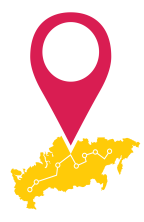 Программа Open Innovations Startup TourТомск, 13-14 февраляЦентр культуры ТГУ, г. Томск, проспект Ленина, 36ДЕНЬ 1ДЕНЬ 1ДЕНЬ 1ДЕНЬ 1ДЕНЬ 18:30 – 9:00Регистрация участников и утренний кофе (фойе Центра культуры ТГУ)Регистрация участников и утренний кофе (фойе Центра культуры ТГУ)Регистрация участников и утренний кофе (фойе Центра культуры ТГУ)Регистрация участников и утренний кофе (фойе Центра культуры ТГУ)9:00 – 9:15Официальное открытие и приветственные слова участникам мероприятия (концертный зал ТГУ)Модератор открытия: Эдуард Галажинский, Ректор Томского государственного университета, Доктор психологических наук, профессорПекка Вильякайнен, Советника президента, Фонд «Сколково»Михаил Сонькин, Заместитель Губернатора Томской области по научно-образовательному комплексу и инновационной политикеТимур Иргалин, Руководитель бизнес-инкубатора Технопарка Новосибирского АкадемгородкаОфициальное открытие и приветственные слова участникам мероприятия (концертный зал ТГУ)Модератор открытия: Эдуард Галажинский, Ректор Томского государственного университета, Доктор психологических наук, профессорПекка Вильякайнен, Советника президента, Фонд «Сколково»Михаил Сонькин, Заместитель Губернатора Томской области по научно-образовательному комплексу и инновационной политикеТимур Иргалин, Руководитель бизнес-инкубатора Технопарка Новосибирского АкадемгородкаОфициальное открытие и приветственные слова участникам мероприятия (концертный зал ТГУ)Модератор открытия: Эдуард Галажинский, Ректор Томского государственного университета, Доктор психологических наук, профессорПекка Вильякайнен, Советника президента, Фонд «Сколково»Михаил Сонькин, Заместитель Губернатора Томской области по научно-образовательному комплексу и инновационной политикеТимур Иргалин, Руководитель бизнес-инкубатора Технопарка Новосибирского АкадемгородкаОфициальное открытие и приветственные слова участникам мероприятия (концертный зал ТГУ)Модератор открытия: Эдуард Галажинский, Ректор Томского государственного университета, Доктор психологических наук, профессорПекка Вильякайнен, Советника президента, Фонд «Сколково»Михаил Сонькин, Заместитель Губернатора Томской области по научно-образовательному комплексу и инновационной политикеТимур Иргалин, Руководитель бизнес-инкубатора Технопарка Новосибирского Академгородка9:15 – 11:35Технологические тренды: поиск перспективных рынков9:15 – 11:35Технологические тренды: поиск перспективных рынков9:15 – 11:35Технологические тренды: поиск перспективных рынков9:15 – 11:35Технологические тренды: поиск перспективных рынков9:15 – 11:35Технологические тренды: поиск перспективных рынков9:15 – 9:25Навигация по Open Innovations Startup TourНавигация по Open Innovations Startup TourНавигация по Open Innovations Startup TourНавигация по Open Innovations Startup Tour9:25 – 9:45Сервисная модель «Сколково»: трансформация возможностейКирилл Каем, Вице-президент, Исполнительный директор кластера биомедицинских технологий, Фонд «Сколково»Сервисная модель «Сколково»: трансформация возможностейКирилл Каем, Вице-президент, Исполнительный директор кластера биомедицинских технологий, Фонд «Сколково»Сервисная модель «Сколково»: трансформация возможностейКирилл Каем, Вице-президент, Исполнительный директор кластера биомедицинских технологий, Фонд «Сколково»Сервисная модель «Сколково»: трансформация возможностейКирилл Каем, Вице-президент, Исполнительный директор кластера биомедицинских технологий, Фонд «Сколково»9:45 – 10:05Экосистема поддержки: как грамотно воспользоваться возможностями институтов развития?Антон Бобринев, Начальник отдела внешних коммуникаций, Фонд содействия инновациямЭкосистема поддержки: как грамотно воспользоваться возможностями институтов развития?Антон Бобринев, Начальник отдела внешних коммуникаций, Фонд содействия инновациямЭкосистема поддержки: как грамотно воспользоваться возможностями институтов развития?Антон Бобринев, Начальник отдела внешних коммуникаций, Фонд содействия инновациямЭкосистема поддержки: как грамотно воспользоваться возможностями институтов развития?Антон Бобринев, Начальник отдела внешних коммуникаций, Фонд содействия инновациям10:05 – 10:35The engine of your future: высшее образование в Сколтехе как успешный старт карьеры в сфере инноваций и технологийАлексей Ситников, Сколковский институт науки и технологий SkolTechThe engine of your future: высшее образование в Сколтехе как успешный старт карьеры в сфере инноваций и технологийАлексей Ситников, Сколковский институт науки и технологий SkolTechThe engine of your future: высшее образование в Сколтехе как успешный старт карьеры в сфере инноваций и технологийАлексей Ситников, Сколковский институт науки и технологий SkolTechThe engine of your future: высшее образование в Сколтехе как успешный старт карьеры в сфере инноваций и технологийАлексей Ситников, Сколковский институт науки и технологий SkolTech10:35 – 11:05Передовые производственные технологии: мировые тренды и идеи для малого бизнесаАлександр Фертман, Директор по науке, технологиям и образованию, Фонд «Сколково»Передовые производственные технологии: мировые тренды и идеи для малого бизнесаАлександр Фертман, Директор по науке, технологиям и образованию, Фонд «Сколково»Передовые производственные технологии: мировые тренды и идеи для малого бизнесаАлександр Фертман, Директор по науке, технологиям и образованию, Фонд «Сколково»Передовые производственные технологии: мировые тренды и идеи для малого бизнесаАлександр Фертман, Директор по науке, технологиям и образованию, Фонд «Сколково»11:05 – 11:25Тема уточняетсяДокладчик уточняется, TakedaТема уточняетсяДокладчик уточняется, TakedaТема уточняетсяДокладчик уточняется, TakedaТема уточняетсяДокладчик уточняется, Takeda11:25 – 11:45Эволюции подхода к R&D и платформе Open InnovationВладимир Булатов, медицинский директор, AstraZeneca РоссияЭволюции подхода к R&D и платформе Open InnovationВладимир Булатов, медицинский директор, AstraZeneca РоссияЭволюции подхода к R&D и платформе Open InnovationВладимир Булатов, медицинский директор, AstraZeneca РоссияЭволюции подхода к R&D и платформе Open InnovationВладимир Булатов, медицинский директор, AstraZeneca Россия11:45 – 12:05Наука и технологии: дорожные карты и рынки будущегоАрсен Гареев, Руководитель группы развития региональных экосистем, АО «РВК»Наука и технологии: дорожные карты и рынки будущегоАрсен Гареев, Руководитель группы развития региональных экосистем, АО «РВК»Наука и технологии: дорожные карты и рынки будущегоАрсен Гареев, Руководитель группы развития региональных экосистем, АО «РВК»Наука и технологии: дорожные карты и рынки будущегоАрсен Гареев, Руководитель группы развития региональных экосистем, АО «РВК»12:05 – 13:00Перерыв12:05 – 13:00Перерыв12:05 – 13:00Перерыв12:05 – 13:00Перерыв12:05 – 13:00Перерыв13:30 – 16:00Параллельные сессии13:30 – 16:00Параллельные сессии13:30 – 16:00Параллельные сессии13:30 – 16:00Параллельные сессии13:30 – 16:00Параллельные сессииОбразовательная сессия (концертный зал ТГУ)Алгоритмы успеха: пошаговая инструкция запуска эффективного стартапаМодератор: Андрей Зотов, Управляющий партнер, ADJ ConsultingОбразовательная сессия (концертный зал ТГУ)Алгоритмы успеха: пошаговая инструкция запуска эффективного стартапаМодератор: Андрей Зотов, Управляющий партнер, ADJ ConsultingОбразовательная сессия (концертный зал ТГУ)Алгоритмы успеха: пошаговая инструкция запуска эффективного стартапаМодератор: Андрей Зотов, Управляющий партнер, ADJ ConsultingМенторская сессия (конференц-зал, 229 аудитория)Экспресс проверка бизнес идейТолько для тех, кто готов к решительным действиям и глобальным переменам.Если вы хотите протестировать свою бизнес идею и получить обратную связь от менторов и коучей – чем она сильна, а где ее надо доработать, чтобы именно ваш проект стал успешным бизнесом, приходите сюда.Сессия доступна для всех, вне зависимости от того, планируете вы принять участие в конкурсной программе или нет.Модератор:Олег Баранник, Директор по маркетингу, StartBaseЭксперты:Александр Фертман, Директор по науке, технологиям и образованию, Фонд «Сколково»Игорь Ковалев, Президент, ГК «DI-Group»Виктор Ларионов, Партнер, HaxVentures (Сингапур)Александр Румянцев, частный инвестор, специалист финансового рынка по управлению ценными бумагамиЭдуард Адамян, Управляющий партнер, Кама ФлоуСергей Анушкин, частный инвестор и финансовый эксперт, член клуба инвесторов ФРИИ  Константин Ребиков, частный инвестор, член клуба инвесторов ФРИИАрсен Гареев, Руководитель группы развития региональных экосистем, АО «РВК»Екатерина Автеньева, представитель ФРИИ в ТомскеМенторская сессия (конференц-зал, 229 аудитория)Экспресс проверка бизнес идейТолько для тех, кто готов к решительным действиям и глобальным переменам.Если вы хотите протестировать свою бизнес идею и получить обратную связь от менторов и коучей – чем она сильна, а где ее надо доработать, чтобы именно ваш проект стал успешным бизнесом, приходите сюда.Сессия доступна для всех, вне зависимости от того, планируете вы принять участие в конкурсной программе или нет.Модератор:Олег Баранник, Директор по маркетингу, StartBaseЭксперты:Александр Фертман, Директор по науке, технологиям и образованию, Фонд «Сколково»Игорь Ковалев, Президент, ГК «DI-Group»Виктор Ларионов, Партнер, HaxVentures (Сингапур)Александр Румянцев, частный инвестор, специалист финансового рынка по управлению ценными бумагамиЭдуард Адамян, Управляющий партнер, Кама ФлоуСергей Анушкин, частный инвестор и финансовый эксперт, член клуба инвесторов ФРИИ  Константин Ребиков, частный инвестор, член клуба инвесторов ФРИИАрсен Гареев, Руководитель группы развития региональных экосистем, АО «РВК»Екатерина Автеньева, представитель ФРИИ в Томске13:30 – 13:50Основы генерации бизнес-идей: как стартовать и не закрыть свой проект через полгода?Игорь Ковалев, Президент, ГК «DI-Group»Основы генерации бизнес-идей: как стартовать и не закрыть свой проект через полгода?Игорь Ковалев, Президент, ГК «DI-Group»Менторская сессия (конференц-зал, 229 аудитория)Экспресс проверка бизнес идейТолько для тех, кто готов к решительным действиям и глобальным переменам.Если вы хотите протестировать свою бизнес идею и получить обратную связь от менторов и коучей – чем она сильна, а где ее надо доработать, чтобы именно ваш проект стал успешным бизнесом, приходите сюда.Сессия доступна для всех, вне зависимости от того, планируете вы принять участие в конкурсной программе или нет.Модератор:Олег Баранник, Директор по маркетингу, StartBaseЭксперты:Александр Фертман, Директор по науке, технологиям и образованию, Фонд «Сколково»Игорь Ковалев, Президент, ГК «DI-Group»Виктор Ларионов, Партнер, HaxVentures (Сингапур)Александр Румянцев, частный инвестор, специалист финансового рынка по управлению ценными бумагамиЭдуард Адамян, Управляющий партнер, Кама ФлоуСергей Анушкин, частный инвестор и финансовый эксперт, член клуба инвесторов ФРИИ  Константин Ребиков, частный инвестор, член клуба инвесторов ФРИИАрсен Гареев, Руководитель группы развития региональных экосистем, АО «РВК»Екатерина Автеньева, представитель ФРИИ в ТомскеМенторская сессия (конференц-зал, 229 аудитория)Экспресс проверка бизнес идейТолько для тех, кто готов к решительным действиям и глобальным переменам.Если вы хотите протестировать свою бизнес идею и получить обратную связь от менторов и коучей – чем она сильна, а где ее надо доработать, чтобы именно ваш проект стал успешным бизнесом, приходите сюда.Сессия доступна для всех, вне зависимости от того, планируете вы принять участие в конкурсной программе или нет.Модератор:Олег Баранник, Директор по маркетингу, StartBaseЭксперты:Александр Фертман, Директор по науке, технологиям и образованию, Фонд «Сколково»Игорь Ковалев, Президент, ГК «DI-Group»Виктор Ларионов, Партнер, HaxVentures (Сингапур)Александр Румянцев, частный инвестор, специалист финансового рынка по управлению ценными бумагамиЭдуард Адамян, Управляющий партнер, Кама ФлоуСергей Анушкин, частный инвестор и финансовый эксперт, член клуба инвесторов ФРИИ  Константин Ребиков, частный инвестор, член клуба инвесторов ФРИИАрсен Гареев, Руководитель группы развития региональных экосистем, АО «РВК»Екатерина Автеньева, представитель ФРИИ в Томске13:50 – 14:10Привлечение инвестиций: как правильно выбрать финансовую модель и где найти инвесторов?Александр Румянцев, частный инвестор, специалист финансового рынка по управлению ценными бумагамиПривлечение инвестиций: как правильно выбрать финансовую модель и где найти инвесторов?Александр Румянцев, частный инвестор, специалист финансового рынка по управлению ценными бумагамиМенторская сессия (конференц-зал, 229 аудитория)Экспресс проверка бизнес идейТолько для тех, кто готов к решительным действиям и глобальным переменам.Если вы хотите протестировать свою бизнес идею и получить обратную связь от менторов и коучей – чем она сильна, а где ее надо доработать, чтобы именно ваш проект стал успешным бизнесом, приходите сюда.Сессия доступна для всех, вне зависимости от того, планируете вы принять участие в конкурсной программе или нет.Модератор:Олег Баранник, Директор по маркетингу, StartBaseЭксперты:Александр Фертман, Директор по науке, технологиям и образованию, Фонд «Сколково»Игорь Ковалев, Президент, ГК «DI-Group»Виктор Ларионов, Партнер, HaxVentures (Сингапур)Александр Румянцев, частный инвестор, специалист финансового рынка по управлению ценными бумагамиЭдуард Адамян, Управляющий партнер, Кама ФлоуСергей Анушкин, частный инвестор и финансовый эксперт, член клуба инвесторов ФРИИ  Константин Ребиков, частный инвестор, член клуба инвесторов ФРИИАрсен Гареев, Руководитель группы развития региональных экосистем, АО «РВК»Екатерина Автеньева, представитель ФРИИ в ТомскеМенторская сессия (конференц-зал, 229 аудитория)Экспресс проверка бизнес идейТолько для тех, кто готов к решительным действиям и глобальным переменам.Если вы хотите протестировать свою бизнес идею и получить обратную связь от менторов и коучей – чем она сильна, а где ее надо доработать, чтобы именно ваш проект стал успешным бизнесом, приходите сюда.Сессия доступна для всех, вне зависимости от того, планируете вы принять участие в конкурсной программе или нет.Модератор:Олег Баранник, Директор по маркетингу, StartBaseЭксперты:Александр Фертман, Директор по науке, технологиям и образованию, Фонд «Сколково»Игорь Ковалев, Президент, ГК «DI-Group»Виктор Ларионов, Партнер, HaxVentures (Сингапур)Александр Румянцев, частный инвестор, специалист финансового рынка по управлению ценными бумагамиЭдуард Адамян, Управляющий партнер, Кама ФлоуСергей Анушкин, частный инвестор и финансовый эксперт, член клуба инвесторов ФРИИ  Константин Ребиков, частный инвестор, член клуба инвесторов ФРИИАрсен Гареев, Руководитель группы развития региональных экосистем, АО «РВК»Екатерина Автеньева, представитель ФРИИ в Томске14:10 – 14:30Финансирование растущего бизнеса в РоссииАндрей Зотов, Управляющий партнер, ADJ ConsultingФинансирование растущего бизнеса в РоссииАндрей Зотов, Управляющий партнер, ADJ ConsultingМенторская сессия (конференц-зал, 229 аудитория)Экспресс проверка бизнес идейТолько для тех, кто готов к решительным действиям и глобальным переменам.Если вы хотите протестировать свою бизнес идею и получить обратную связь от менторов и коучей – чем она сильна, а где ее надо доработать, чтобы именно ваш проект стал успешным бизнесом, приходите сюда.Сессия доступна для всех, вне зависимости от того, планируете вы принять участие в конкурсной программе или нет.Модератор:Олег Баранник, Директор по маркетингу, StartBaseЭксперты:Александр Фертман, Директор по науке, технологиям и образованию, Фонд «Сколково»Игорь Ковалев, Президент, ГК «DI-Group»Виктор Ларионов, Партнер, HaxVentures (Сингапур)Александр Румянцев, частный инвестор, специалист финансового рынка по управлению ценными бумагамиЭдуард Адамян, Управляющий партнер, Кама ФлоуСергей Анушкин, частный инвестор и финансовый эксперт, член клуба инвесторов ФРИИ  Константин Ребиков, частный инвестор, член клуба инвесторов ФРИИАрсен Гареев, Руководитель группы развития региональных экосистем, АО «РВК»Екатерина Автеньева, представитель ФРИИ в ТомскеМенторская сессия (конференц-зал, 229 аудитория)Экспресс проверка бизнес идейТолько для тех, кто готов к решительным действиям и глобальным переменам.Если вы хотите протестировать свою бизнес идею и получить обратную связь от менторов и коучей – чем она сильна, а где ее надо доработать, чтобы именно ваш проект стал успешным бизнесом, приходите сюда.Сессия доступна для всех, вне зависимости от того, планируете вы принять участие в конкурсной программе или нет.Модератор:Олег Баранник, Директор по маркетингу, StartBaseЭксперты:Александр Фертман, Директор по науке, технологиям и образованию, Фонд «Сколково»Игорь Ковалев, Президент, ГК «DI-Group»Виктор Ларионов, Партнер, HaxVentures (Сингапур)Александр Румянцев, частный инвестор, специалист финансового рынка по управлению ценными бумагамиЭдуард Адамян, Управляющий партнер, Кама ФлоуСергей Анушкин, частный инвестор и финансовый эксперт, член клуба инвесторов ФРИИ  Константин Ребиков, частный инвестор, член клуба инвесторов ФРИИАрсен Гареев, Руководитель группы развития региональных экосистем, АО «РВК»Екатерина Автеньева, представитель ФРИИ в Томске14:30 – 14:50Как завоевать мир? Рецепты взрывного роста, на примере вывода проектов на рынки СингапураВиктор Ларионов, Партнер, HaxVentures (Сингапур)Как завоевать мир? Рецепты взрывного роста, на примере вывода проектов на рынки СингапураВиктор Ларионов, Партнер, HaxVentures (Сингапур)Менторская сессия (конференц-зал, 229 аудитория)Экспресс проверка бизнес идейТолько для тех, кто готов к решительным действиям и глобальным переменам.Если вы хотите протестировать свою бизнес идею и получить обратную связь от менторов и коучей – чем она сильна, а где ее надо доработать, чтобы именно ваш проект стал успешным бизнесом, приходите сюда.Сессия доступна для всех, вне зависимости от того, планируете вы принять участие в конкурсной программе или нет.Модератор:Олег Баранник, Директор по маркетингу, StartBaseЭксперты:Александр Фертман, Директор по науке, технологиям и образованию, Фонд «Сколково»Игорь Ковалев, Президент, ГК «DI-Group»Виктор Ларионов, Партнер, HaxVentures (Сингапур)Александр Румянцев, частный инвестор, специалист финансового рынка по управлению ценными бумагамиЭдуард Адамян, Управляющий партнер, Кама ФлоуСергей Анушкин, частный инвестор и финансовый эксперт, член клуба инвесторов ФРИИ  Константин Ребиков, частный инвестор, член клуба инвесторов ФРИИАрсен Гареев, Руководитель группы развития региональных экосистем, АО «РВК»Екатерина Автеньева, представитель ФРИИ в ТомскеМенторская сессия (конференц-зал, 229 аудитория)Экспресс проверка бизнес идейТолько для тех, кто готов к решительным действиям и глобальным переменам.Если вы хотите протестировать свою бизнес идею и получить обратную связь от менторов и коучей – чем она сильна, а где ее надо доработать, чтобы именно ваш проект стал успешным бизнесом, приходите сюда.Сессия доступна для всех, вне зависимости от того, планируете вы принять участие в конкурсной программе или нет.Модератор:Олег Баранник, Директор по маркетингу, StartBaseЭксперты:Александр Фертман, Директор по науке, технологиям и образованию, Фонд «Сколково»Игорь Ковалев, Президент, ГК «DI-Group»Виктор Ларионов, Партнер, HaxVentures (Сингапур)Александр Румянцев, частный инвестор, специалист финансового рынка по управлению ценными бумагамиЭдуард Адамян, Управляющий партнер, Кама ФлоуСергей Анушкин, частный инвестор и финансовый эксперт, член клуба инвесторов ФРИИ  Константин Ребиков, частный инвестор, член клуба инвесторов ФРИИАрсен Гареев, Руководитель группы развития региональных экосистем, АО «РВК»Екатерина Автеньева, представитель ФРИИ в Томске14:50 – 15:10Совместные инновации с международной корпорацией. Путь на глобальный рынок через партнерствоВячеслав Гершов, Директор по развитию бизнеса в СНГ, САП ЛабсСовместные инновации с международной корпорацией. Путь на глобальный рынок через партнерствоВячеслав Гершов, Директор по развитию бизнеса в СНГ, САП ЛабсМенторская сессия (конференц-зал, 229 аудитория)Экспресс проверка бизнес идейТолько для тех, кто готов к решительным действиям и глобальным переменам.Если вы хотите протестировать свою бизнес идею и получить обратную связь от менторов и коучей – чем она сильна, а где ее надо доработать, чтобы именно ваш проект стал успешным бизнесом, приходите сюда.Сессия доступна для всех, вне зависимости от того, планируете вы принять участие в конкурсной программе или нет.Модератор:Олег Баранник, Директор по маркетингу, StartBaseЭксперты:Александр Фертман, Директор по науке, технологиям и образованию, Фонд «Сколково»Игорь Ковалев, Президент, ГК «DI-Group»Виктор Ларионов, Партнер, HaxVentures (Сингапур)Александр Румянцев, частный инвестор, специалист финансового рынка по управлению ценными бумагамиЭдуард Адамян, Управляющий партнер, Кама ФлоуСергей Анушкин, частный инвестор и финансовый эксперт, член клуба инвесторов ФРИИ  Константин Ребиков, частный инвестор, член клуба инвесторов ФРИИАрсен Гареев, Руководитель группы развития региональных экосистем, АО «РВК»Екатерина Автеньева, представитель ФРИИ в ТомскеМенторская сессия (конференц-зал, 229 аудитория)Экспресс проверка бизнес идейТолько для тех, кто готов к решительным действиям и глобальным переменам.Если вы хотите протестировать свою бизнес идею и получить обратную связь от менторов и коучей – чем она сильна, а где ее надо доработать, чтобы именно ваш проект стал успешным бизнесом, приходите сюда.Сессия доступна для всех, вне зависимости от того, планируете вы принять участие в конкурсной программе или нет.Модератор:Олег Баранник, Директор по маркетингу, StartBaseЭксперты:Александр Фертман, Директор по науке, технологиям и образованию, Фонд «Сколково»Игорь Ковалев, Президент, ГК «DI-Group»Виктор Ларионов, Партнер, HaxVentures (Сингапур)Александр Румянцев, частный инвестор, специалист финансового рынка по управлению ценными бумагамиЭдуард Адамян, Управляющий партнер, Кама ФлоуСергей Анушкин, частный инвестор и финансовый эксперт, член клуба инвесторов ФРИИ  Константин Ребиков, частный инвестор, член клуба инвесторов ФРИИАрсен Гареев, Руководитель группы развития региональных экосистем, АО «РВК»Екатерина Автеньева, представитель ФРИИ в Томске15:10 – 15:40Создаем стартап, патентуем разработку и привлекаем инвестиции. Практические советы от патентных поверенных и юристов Центра Интеллектуальной Собственности СколковоДарья Сметнева, юрист Правовой практики ЦИС СколковоМария Пустовалова, Руководитель направления Биомед Патентной практики ЦИС СколковоСоздаем стартап, патентуем разработку и привлекаем инвестиции. Практические советы от патентных поверенных и юристов Центра Интеллектуальной Собственности СколковоДарья Сметнева, юрист Правовой практики ЦИС СколковоМария Пустовалова, Руководитель направления Биомед Патентной практики ЦИС СколковоМенторская сессия (конференц-зал, 229 аудитория)Экспресс проверка бизнес идейТолько для тех, кто готов к решительным действиям и глобальным переменам.Если вы хотите протестировать свою бизнес идею и получить обратную связь от менторов и коучей – чем она сильна, а где ее надо доработать, чтобы именно ваш проект стал успешным бизнесом, приходите сюда.Сессия доступна для всех, вне зависимости от того, планируете вы принять участие в конкурсной программе или нет.Модератор:Олег Баранник, Директор по маркетингу, StartBaseЭксперты:Александр Фертман, Директор по науке, технологиям и образованию, Фонд «Сколково»Игорь Ковалев, Президент, ГК «DI-Group»Виктор Ларионов, Партнер, HaxVentures (Сингапур)Александр Румянцев, частный инвестор, специалист финансового рынка по управлению ценными бумагамиЭдуард Адамян, Управляющий партнер, Кама ФлоуСергей Анушкин, частный инвестор и финансовый эксперт, член клуба инвесторов ФРИИ  Константин Ребиков, частный инвестор, член клуба инвесторов ФРИИАрсен Гареев, Руководитель группы развития региональных экосистем, АО «РВК»Екатерина Автеньева, представитель ФРИИ в ТомскеМенторская сессия (конференц-зал, 229 аудитория)Экспресс проверка бизнес идейТолько для тех, кто готов к решительным действиям и глобальным переменам.Если вы хотите протестировать свою бизнес идею и получить обратную связь от менторов и коучей – чем она сильна, а где ее надо доработать, чтобы именно ваш проект стал успешным бизнесом, приходите сюда.Сессия доступна для всех, вне зависимости от того, планируете вы принять участие в конкурсной программе или нет.Модератор:Олег Баранник, Директор по маркетингу, StartBaseЭксперты:Александр Фертман, Директор по науке, технологиям и образованию, Фонд «Сколково»Игорь Ковалев, Президент, ГК «DI-Group»Виктор Ларионов, Партнер, HaxVentures (Сингапур)Александр Румянцев, частный инвестор, специалист финансового рынка по управлению ценными бумагамиЭдуард Адамян, Управляющий партнер, Кама ФлоуСергей Анушкин, частный инвестор и финансовый эксперт, член клуба инвесторов ФРИИ  Константин Ребиков, частный инвестор, член клуба инвесторов ФРИИАрсен Гареев, Руководитель группы развития региональных экосистем, АО «РВК»Екатерина Автеньева, представитель ФРИИ в Томске15:40 – 16:00Экспертиза Сколково – академики для стартапаВасилий Куцаков, Руководитель направления экспертизы, Фонд «Сколково»Экспертиза Сколково – академики для стартапаВасилий Куцаков, Руководитель направления экспертизы, Фонд «Сколково»Менторская сессия (конференц-зал, 229 аудитория)Экспресс проверка бизнес идейТолько для тех, кто готов к решительным действиям и глобальным переменам.Если вы хотите протестировать свою бизнес идею и получить обратную связь от менторов и коучей – чем она сильна, а где ее надо доработать, чтобы именно ваш проект стал успешным бизнесом, приходите сюда.Сессия доступна для всех, вне зависимости от того, планируете вы принять участие в конкурсной программе или нет.Модератор:Олег Баранник, Директор по маркетингу, StartBaseЭксперты:Александр Фертман, Директор по науке, технологиям и образованию, Фонд «Сколково»Игорь Ковалев, Президент, ГК «DI-Group»Виктор Ларионов, Партнер, HaxVentures (Сингапур)Александр Румянцев, частный инвестор, специалист финансового рынка по управлению ценными бумагамиЭдуард Адамян, Управляющий партнер, Кама ФлоуСергей Анушкин, частный инвестор и финансовый эксперт, член клуба инвесторов ФРИИ  Константин Ребиков, частный инвестор, член клуба инвесторов ФРИИАрсен Гареев, Руководитель группы развития региональных экосистем, АО «РВК»Екатерина Автеньева, представитель ФРИИ в ТомскеМенторская сессия (конференц-зал, 229 аудитория)Экспресс проверка бизнес идейТолько для тех, кто готов к решительным действиям и глобальным переменам.Если вы хотите протестировать свою бизнес идею и получить обратную связь от менторов и коучей – чем она сильна, а где ее надо доработать, чтобы именно ваш проект стал успешным бизнесом, приходите сюда.Сессия доступна для всех, вне зависимости от того, планируете вы принять участие в конкурсной программе или нет.Модератор:Олег Баранник, Директор по маркетингу, StartBaseЭксперты:Александр Фертман, Директор по науке, технологиям и образованию, Фонд «Сколково»Игорь Ковалев, Президент, ГК «DI-Group»Виктор Ларионов, Партнер, HaxVentures (Сингапур)Александр Румянцев, частный инвестор, специалист финансового рынка по управлению ценными бумагамиЭдуард Адамян, Управляющий партнер, Кама ФлоуСергей Анушкин, частный инвестор и финансовый эксперт, член клуба инвесторов ФРИИ  Константин Ребиков, частный инвестор, член клуба инвесторов ФРИИАрсен Гареев, Руководитель группы развития региональных экосистем, АО «РВК»Екатерина Автеньева, представитель ФРИИ в Томске16:00 – 16:15Сибирская венчурная ярмарка как инструмент привлечения инвестицийОрлова Олеся, заместитель Министра образования, науки и инновационной политики Новосибирской областиСибирская венчурная ярмарка как инструмент привлечения инвестицийОрлова Олеся, заместитель Министра образования, науки и инновационной политики Новосибирской областиМенторская сессия (конференц-зал, 229 аудитория)Экспресс проверка бизнес идейТолько для тех, кто готов к решительным действиям и глобальным переменам.Если вы хотите протестировать свою бизнес идею и получить обратную связь от менторов и коучей – чем она сильна, а где ее надо доработать, чтобы именно ваш проект стал успешным бизнесом, приходите сюда.Сессия доступна для всех, вне зависимости от того, планируете вы принять участие в конкурсной программе или нет.Модератор:Олег Баранник, Директор по маркетингу, StartBaseЭксперты:Александр Фертман, Директор по науке, технологиям и образованию, Фонд «Сколково»Игорь Ковалев, Президент, ГК «DI-Group»Виктор Ларионов, Партнер, HaxVentures (Сингапур)Александр Румянцев, частный инвестор, специалист финансового рынка по управлению ценными бумагамиЭдуард Адамян, Управляющий партнер, Кама ФлоуСергей Анушкин, частный инвестор и финансовый эксперт, член клуба инвесторов ФРИИ  Константин Ребиков, частный инвестор, член клуба инвесторов ФРИИАрсен Гареев, Руководитель группы развития региональных экосистем, АО «РВК»Екатерина Автеньева, представитель ФРИИ в ТомскеМенторская сессия (конференц-зал, 229 аудитория)Экспресс проверка бизнес идейТолько для тех, кто готов к решительным действиям и глобальным переменам.Если вы хотите протестировать свою бизнес идею и получить обратную связь от менторов и коучей – чем она сильна, а где ее надо доработать, чтобы именно ваш проект стал успешным бизнесом, приходите сюда.Сессия доступна для всех, вне зависимости от того, планируете вы принять участие в конкурсной программе или нет.Модератор:Олег Баранник, Директор по маркетингу, StartBaseЭксперты:Александр Фертман, Директор по науке, технологиям и образованию, Фонд «Сколково»Игорь Ковалев, Президент, ГК «DI-Group»Виктор Ларионов, Партнер, HaxVentures (Сингапур)Александр Румянцев, частный инвестор, специалист финансового рынка по управлению ценными бумагамиЭдуард Адамян, Управляющий партнер, Кама ФлоуСергей Анушкин, частный инвестор и финансовый эксперт, член клуба инвесторов ФРИИ  Константин Ребиков, частный инвестор, член клуба инвесторов ФРИИАрсен Гареев, Руководитель группы развития региональных экосистем, АО «РВК»Екатерина Автеньева, представитель ФРИИ в Томске16:15 – 16:30ПЕРЕРЫВ16:15 – 16:30ПЕРЕРЫВ16:15 – 16:30ПЕРЕРЫВ16:15 – 16:30ПЕРЕРЫВ16:15 – 16:30ПЕРЕРЫВ16:30 – 17:30Стартап-играСоздай свой стартап от идеи до прототипа.Обучающая программа, совмещающая и теорию, и практику, и позволяющая проработать идею по стандартным вопросам: экономические расчеты, формирование команды, успешные маркетинговые ходы и тдАндрей Зотов, Управляющий партнер, ADJ ConsultingСтартап-играСоздай свой стартап от идеи до прототипа.Обучающая программа, совмещающая и теорию, и практику, и позволяющая проработать идею по стандартным вопросам: экономические расчеты, формирование команды, успешные маркетинговые ходы и тдАндрей Зотов, Управляющий партнер, ADJ ConsultingПродолжение менторской сессииПродолжение менторской сессии18:00Неформальное общение участников мероприятия. Networking-вечеринка (место будет объявлено дополнительно)Неформальное общение участников мероприятия. Networking-вечеринка (место будет объявлено дополнительно)Неформальное общение участников мероприятия. Networking-вечеринка (место будет объявлено дополнительно)Неформальное общение участников мероприятия. Networking-вечеринка (место будет объявлено дополнительно)ДЕНЬ 2ДЕНЬ 2ДЕНЬ 2ДЕНЬ 2ДЕНЬ 29:00 – 10:00Регистрация участников и утренний кофеРегистрация участников и утренний кофеРегистрация участников и утренний кофеРегистрация участников и утренний кофе10:00 – 11:00Мастер-класс «Взлеты и падения в предпринимательстве: волшебный мир обучения»Пекка Вильякайнен, советник президента по работе со стартапами, Фонд «Сколково» (конференц-зал, 229 аудитория)Мастер-класс «Взлеты и падения в предпринимательстве: волшебный мир обучения»Пекка Вильякайнен, советник президента по работе со стартапами, Фонд «Сколково» (конференц-зал, 229 аудитория)Мастер-класс «Взлеты и падения в предпринимательстве: волшебный мир обучения»Пекка Вильякайнен, советник президента по работе со стартапами, Фонд «Сколково» (конференц-зал, 229 аудитория)Мастер-класс «Взлеты и падения в предпринимательстве: волшебный мир обучения»Пекка Вильякайнен, советник президента по работе со стартапами, Фонд «Сколково» (конференц-зал, 229 аудитория)11:00 – 11:10Правила конкурсаПравила конкурсаПравила конкурсаПравила конкурса11:10 – 11:30ПЕРЕРЫВПЕРЕРЫВПЕРЕРЫВПЕРЕРЫВ11:30 – 14:00Проведение конкурса по 3 направлениям (проходят параллельно)Проведение конкурса по 3 направлениям (проходят параллельно)Проведение конкурса по 3 направлениям (проходят параллельно)Проведение конкурса по 3 направлениям (проходят параллельно)Индустриальный трек (ауд.229)Жюри:Александр Фертман, Директор по науке, технологиям и образованию, Фонд «Сколково»Сергей Исаев, проектный менеджер кластера космических и телекоммуникационных технологий, Фонд «Сколково»Марат Зайдуллин, Руководитель нефтегазового центра в кластере энергоэффективных технологий, Фонд «Сколково»Арсен Гареев, Руководитель группы развития региональных экосистем, АО «РВК»Игорь Ковалев, Президент, ГК «DI-Group»Технологические направления проектов:1. Промышленные технологии и материалы1.1. Новые материалы и покрытия1.2. Цифровое производство1.3. Производственные технологии1.4. Проекты в области навигации, геоинформационных систем и телекоммуникаций1.5. Транспортные и космические системы – для комплексных проектов с большими авиационными и спутниковыми системами на выходе, а также для отдельных решений в области космической промышленности2. Энергетика и энергоэффективные технологии2.1. Нефтегазовый сектор2.2. Электроэнергетика2.3. Эффективность использования энергоресурсов в ЖКХ, промышленности, транспортеБиомедицинский трек (ауд. 227)Жюри:Кирилл Каем, Вице-президент, Исполнительный директор кластера биомедицинских технологий, Фонд «Сколково»Виктор Ларионов, Партнер, HaxVentures (Сингапур)Елизавета Рождественская, Primer CapitalВладимир Булатов, медицинский директор в России и Евразии, AstraZeneca РоссияТехнологические направления проектов:1. Материалы, устройства и изделия для изменения структуры, функции и для визуализации биологических тканей, органов и клеток1.1 Устройства и аналитика для изображения тканей и органов1.2 Терапевтические устройства1.3 Диагностические устройства1.4 Биобанки и репозитории биомедицинских данных2. Создание лекарств/ терапевтических средств3. Омиксные технологии и биоинформатика4. Клеточная и тканевая терапия5. Биотехнологии в сельском хозяйстве и промышленности5.1.    Растениеводство5.2.    Животноводство и аквакультура5.3.    Промышленная биотехнология в сельском хозяйстве5.4.    Переработка продукции сельскохозяйственной промышленности5.5.    Лесное хозяйствоБиомедицинский трек (ауд. 227)Жюри:Кирилл Каем, Вице-президент, Исполнительный директор кластера биомедицинских технологий, Фонд «Сколково»Виктор Ларионов, Партнер, HaxVentures (Сингапур)Елизавета Рождественская, Primer CapitalВладимир Булатов, медицинский директор в России и Евразии, AstraZeneca РоссияТехнологические направления проектов:1. Материалы, устройства и изделия для изменения структуры, функции и для визуализации биологических тканей, органов и клеток1.1 Устройства и аналитика для изображения тканей и органов1.2 Терапевтические устройства1.3 Диагностические устройства1.4 Биобанки и репозитории биомедицинских данных2. Создание лекарств/ терапевтических средств3. Омиксные технологии и биоинформатика4. Клеточная и тканевая терапия5. Биотехнологии в сельском хозяйстве и промышленности5.1.    Растениеводство5.2.    Животноводство и аквакультура5.3.    Промышленная биотехнология в сельском хозяйстве5.4.    Переработка продукции сельскохозяйственной промышленности5.5.    Лесное хозяйствоIT-трек (ауд.209)Жюри:Евгений Селиванов, проектный менеджер кластера информационных технологий, Фонд «Сколково»Олег Баранник, Директор по маркетингу, StartBaseВячеслав Гершов, Директор по развитию бизнеса в СНГ, САП ЛабсАлександр Румянцев, частный инвестор, специалист финансового рынка по управлению ценными бумагамиЕкатерина Автеньева, представитель ФРИИ в ТомскеТехнологические направления проектов:1. Информационная безопасность:  защита данных, сетевая безопасность, предотвращение кибер-угроз, защита инженерных и бизнес систем, биометрические системы и системы идентификации.2. Мобильные технологии и платформы: устройства и приложения для здоровья, носимая электроника, новые интерфейсы человек-машина3. Новые системы коммуникации и Интернет вещей: датчики и сенсорные сети, встроенные системы управления, умный город/умный дом.4. Информационно-развлекательные, игровые и образовательные технологии. Устройства и приложения для дополненной и виртуальной реальности.5. Цифровое производство:  системы для разработки, тестирования и контроля эксплуатации новых изделий и устройств. Автоматизация и «цифровизация» процессов планирования и управления.6. Ритейл и финансовые технологии будущего.7. Искусственный интеллект. Робототехника и автономные транспортные средства.14:00 – 15:00Троллинг-сессия «Все, что хотели знать о Сколково, но стеснялись спросить»Александр Фертман, Директор по науке, технологиям и образованию, Фонд «Сколково» (концертный зал ТГУ)Троллинг-сессия «Все, что хотели знать о Сколково, но стеснялись спросить»Александр Фертман, Директор по науке, технологиям и образованию, Фонд «Сколково» (концертный зал ТГУ)Троллинг-сессия «Все, что хотели знать о Сколково, но стеснялись спросить»Александр Фертман, Директор по науке, технологиям и образованию, Фонд «Сколково» (концертный зал ТГУ)Троллинг-сессия «Все, что хотели знать о Сколково, но стеснялись спросить»Александр Фертман, Директор по науке, технологиям и образованию, Фонд «Сколково» (концертный зал ТГУ)15:00 – 16:30ЦЕРЕМОНИЯ НАГРАЖДЕНИЯ (концертный зал ТГУ)ЦЕРЕМОНИЯ НАГРАЖДЕНИЯ (концертный зал ТГУ)ЦЕРЕМОНИЯ НАГРАЖДЕНИЯ (концертный зал ТГУ)ЦЕРЕМОНИЯ НАГРАЖДЕНИЯ (концертный зал ТГУ)